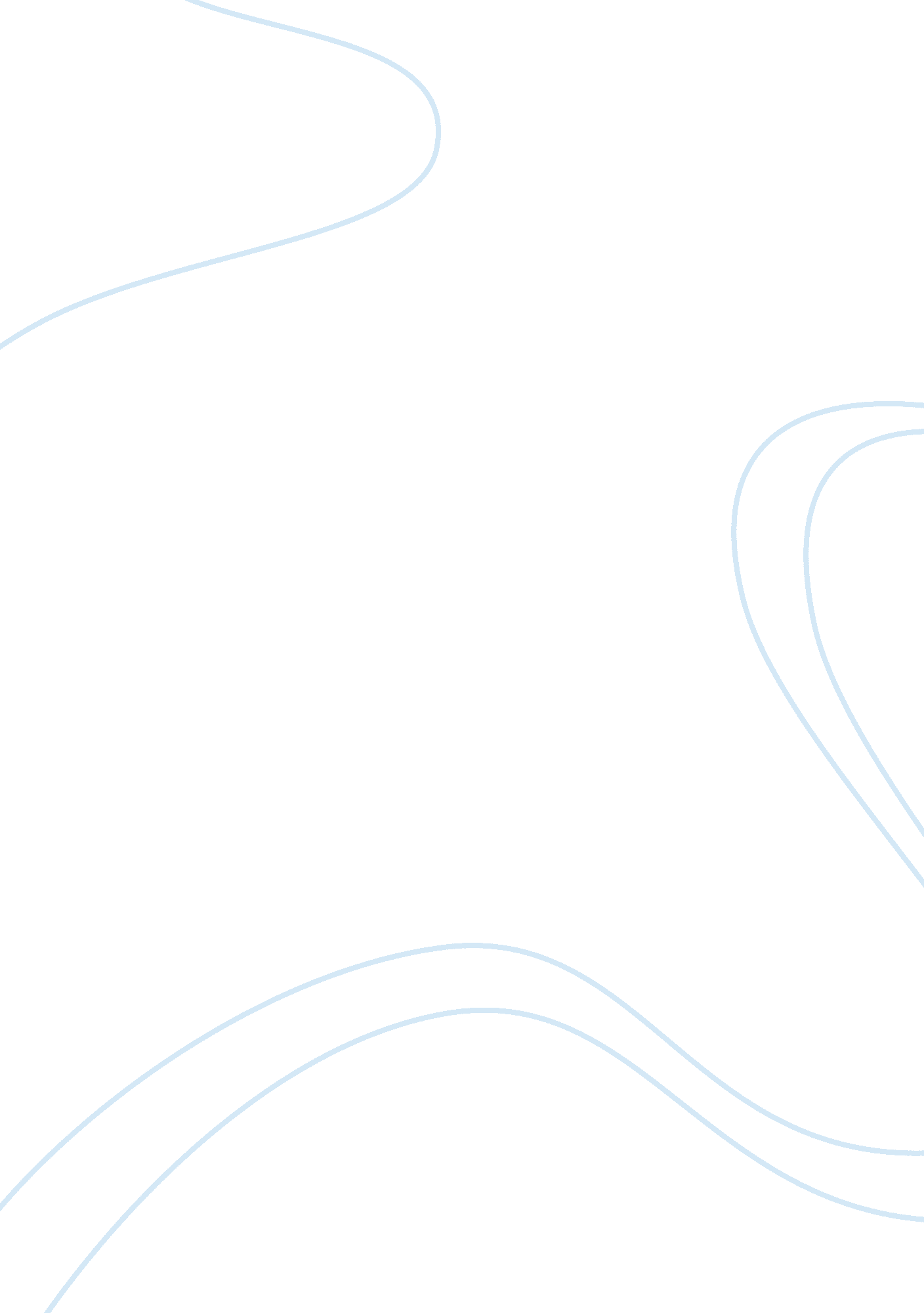 Why teachers are allowed to carry concealed weapons on school grounds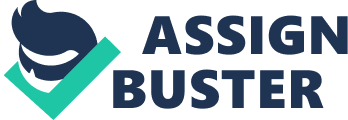 Out of all of the places you have determined do you really think a school is a secure place where your child could be. Well not all of the time? Let’s take Sandy Hook Elementary School for an example. None of the 20 children and 6 teachers ever imagined that they weren’t going to live and see tomorrow. If they had known all of this wouldn’t have happened. Their beautiful faces would have been shining in the streets of Newtown. Ever since that shooting has happened there have been five states who have allowed teachers to carry guns on campus grounds. Those five state names are Oklahoma, Missouri, Minnesota, South Dakota, and Oregon. In this small essay I will be stating on why k-12 teachers should be carrying a concealed weapon, which has many advantages. Not only for the victims, also for their family and friends. The three main advantages that I will talk about in this essay are: make sure you take down the shooter quickly before he/she takes down more people, the teachers pass the proper training period, and the students feel safe with an armed adult. Without wasting any more of your time let us get started with our first discussion. Let’s get started with our first advantage. There won’t be a big loss if you take down the shooter before he kills anymore lives. A teacher who has a concealed weapon with them saves more lives than police officer over the phone. It takes approximately about 10-15 minutes for the whole police force and swat team to get at the shooting. Within those 10-15 minutes that shooter can do so much destruction you can never have imagined in your dreams. The second main advantage is that teachers are required to pass the proper training so they can legally own a gun and carry it to school grounds. In the U. S. , there are at least 18 states who got this approval that allow adults to keep a gun full of bullets. These states also include California, New York, Connecticut, Texas, and last but not least Alabama. There are approximately 900 and above teachers in Ohio and Texas who have signed up for free gun training classes due to the Sandy Hook massacre. But before they give you a gun they have to check if you are mentally and physically okay. You should properly train them. Just in case all of a sudden a gunman walks in the classroom instead of the teacher going crazy he/she will be trained enough that so without hesitation they can take out the concealed weapon and shoot. They can’t just give it to you without doing a background check. It’s like giving a teenager a car and license without doing a behind the wheel drive. The last main advantage is that a child always feels safe with an adult who is armed. Almost every class I have been in I always sat right next to the entrance. I am always scared that any minute there is going to be a guy who is going to walk in the classroom with a gun. And the next minute I am going to be either in the emergency room or dead. But if I know that my teacher has a weapon on them and they know how to use it. Then I can only concentrate on my studies and don’t have to worry on anything more. I really hope that it stays as a dream only. 